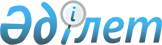 О признании утратившим силу решения Курчумского районного маслихатаРешение Курчумского районного маслихата Восточно-Казахстанской области от 30 марта 2022 года № 17/9-VII. Зарегистрировано в Министерстве юстиции Республики Казахстан 14 апреля 2022 года № 27581
      В соответствии с пунктом 2 статьи 27 Закона Республики Казахстан "О правовых актах", Курчумский районный маслихат РЕШИЛ:
      1. Признать утратившим силу решение Курчумского районного маслихата "Об утверждении правил управления бесхозяйными отходами, признанными решением суда поступившими в коммунальную собственность Курчумского района" от 08 ноября 2017 года № 15/3-VI (зарегистрировано в Реестре государственной регистрации нормативных правовых актов под № 5288).
      2. Настоящее решение вводится в действие по истечении десяти календарных дней после дня его первого официального опубликования.
					© 2012. РГП на ПХВ «Институт законодательства и правовой информации Республики Казахстан» Министерства юстиции Республики Казахстан
				
      Секретарь маслихата 

М. Калелов
